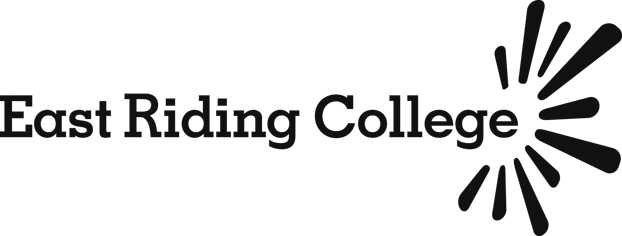  DESCRIPTIONPERSON SPECIFICATION POST TITLE:     WBL Co-ordinator					DATE:   April 2014*	A=Application Form		I=Interview		T=TestCOMPLETED BY:						SignatureAPPROVED BY	                     				SignatureDepartment:		Hairdressing, Beauty Therapy and HospitalityDepartment:		Hairdressing, Beauty Therapy and HospitalityJob Title:		WBL Co-ordinatorJob Title:		WBL Co-ordinatorResponsible to: 	Head of Curriculum AreaDate:  April 2014Responsible for:	N/AResponsible for:	N/APurpose of job:	To lead on the delivery of responsive, employer-facing skills training within the curriculum area.Purpose of job:	To lead on the delivery of responsive, employer-facing skills training within the curriculum area.ResponsibilitiesA	Training and LearningTo work with the business development team, to achieve targets for learner recruitment and income generation.To train & assess in the curriculum area as directed by the Head of Curriculum Area.To drive quality improvements in the team.To review teaching, learning & assessing strategies regularly in the context of changing needs of learners and programme requirements.To carry out appropriate learner assessments in accordance with course/programme requirements.To prepare and assemble suitable teaching & assessing materials and learning resources for the delivery of all courses/classes designated.To maintain up-to-date syllabi for all courses/classes taught.To have available and maintain schemes of work for all courses/classes, copies of each to be logged in the course management file, as appropriate.To carry out distance learning delivery as per college policy To monitor, supervise and track framework progression via individual learning plansTo contribute to the organisation and administration of placements, as required.To carry out teaching, learning & assessing observations and implement actions to address identified weaknesses.To contribute towards maintaining and improving the quality of the wider curriculum area.B	Curriculum DevelopmentTo respond to new curriculum issues affecting programme delivery resulting from national development or local learner needs.To develop, promote and review the learning programme portfolio within the curriculum area.To maximise the use of ILT in the curriculum delivery and to implement ILT initiatives relevant to the curriculum area.To seek out new opportunities for curriculum development in line with new funding streams and sources of income.C	Course LeadershipTo lead the assessment team, managing caseloads and maximising efficiencies of delivery.To liaise with employers, placement providers and other external agencies. Meet monthly with team members to review progress of candidates on an individual basis.Report to HOCA on progress of candidates.To maintain the course management file for all courses with course leadership responsibilities. To contribute to the marketing, promotions and enhancing of the profile of the curriculum area. To monitor retention and achievements against College targets and National Benchmarks.To carry out course reviews of all courses with course leadership responsibilities according to the procedures in the College’s Quality Manual for learning programmes.To act as a mentor, giving support to new permanent and part time hourly staff in the curriculum area.To carry out the administrative duties associated with the post including registers and timetabling requirements. To organise and minute course team meetings.To assist the  in the preparation of course submissions and validations.To maintain links and parity across all sites. To encourage and facilitate innovation and a culture of enterprise.To develop new links with employers and lead on employer forums.D	GeneralTo safeguard children and vulnerable adults from harm and to report concerns in accordance with the College’s internal referral arrangements.To foster good relationships and advance equality of opportunity between different groups and eliminate discrimination, harassment and victimisation.     To deal professionally with colleagues and external partners as required.To ensure the confidentiality and security of all the College’s documentation and information.To attend training/refresher courses and meetings as required by the Line ManagerTo co-operate and take part in the College’s appraisal scheme.To perform such other duties as reasonably correspond to the general characteristic of the post and are commensurate with the level of responsibility.ResponsibilitiesA	Training and LearningTo work with the business development team, to achieve targets for learner recruitment and income generation.To train & assess in the curriculum area as directed by the Head of Curriculum Area.To drive quality improvements in the team.To review teaching, learning & assessing strategies regularly in the context of changing needs of learners and programme requirements.To carry out appropriate learner assessments in accordance with course/programme requirements.To prepare and assemble suitable teaching & assessing materials and learning resources for the delivery of all courses/classes designated.To maintain up-to-date syllabi for all courses/classes taught.To have available and maintain schemes of work for all courses/classes, copies of each to be logged in the course management file, as appropriate.To carry out distance learning delivery as per college policy To monitor, supervise and track framework progression via individual learning plansTo contribute to the organisation and administration of placements, as required.To carry out teaching, learning & assessing observations and implement actions to address identified weaknesses.To contribute towards maintaining and improving the quality of the wider curriculum area.B	Curriculum DevelopmentTo respond to new curriculum issues affecting programme delivery resulting from national development or local learner needs.To develop, promote and review the learning programme portfolio within the curriculum area.To maximise the use of ILT in the curriculum delivery and to implement ILT initiatives relevant to the curriculum area.To seek out new opportunities for curriculum development in line with new funding streams and sources of income.C	Course LeadershipTo lead the assessment team, managing caseloads and maximising efficiencies of delivery.To liaise with employers, placement providers and other external agencies. Meet monthly with team members to review progress of candidates on an individual basis.Report to HOCA on progress of candidates.To maintain the course management file for all courses with course leadership responsibilities. To contribute to the marketing, promotions and enhancing of the profile of the curriculum area. To monitor retention and achievements against College targets and National Benchmarks.To carry out course reviews of all courses with course leadership responsibilities according to the procedures in the College’s Quality Manual for learning programmes.To act as a mentor, giving support to new permanent and part time hourly staff in the curriculum area.To carry out the administrative duties associated with the post including registers and timetabling requirements. To organise and minute course team meetings.To assist the  in the preparation of course submissions and validations.To maintain links and parity across all sites. To encourage and facilitate innovation and a culture of enterprise.To develop new links with employers and lead on employer forums.D	GeneralTo safeguard children and vulnerable adults from harm and to report concerns in accordance with the College’s internal referral arrangements.To foster good relationships and advance equality of opportunity between different groups and eliminate discrimination, harassment and victimisation.     To deal professionally with colleagues and external partners as required.To ensure the confidentiality and security of all the College’s documentation and information.To attend training/refresher courses and meetings as required by the Line ManagerTo co-operate and take part in the College’s appraisal scheme.To perform such other duties as reasonably correspond to the general characteristic of the post and are commensurate with the level of responsibility.RequirementEssentialDesirableProposedSelectionMethod*ExperienceExperienceExperienceExperienceExperienceRecent relevant training & assessing experience in one of the team’s subject areasExperience of Course Management and College ProceduresMentoring experienceYYYA/IA/IAEducation/Training/QualificationsEducation/Training/QualificationsEducation/Training/QualificationsEducation/Training/QualificationsEducation/Training/QualificationsDegree or equivalent Qualification relevant to one of the team’s subject areasHold or be willing to gain Level 2 (or equivalent) Literacy & NumeracyPossession of Assessing awardPossession of Internal Verification awardYYYYYA/IA/IA/IA/IA/ISpecialist KnowledgeSpecialist KnowledgeSpecialist KnowledgeSpecialist KnowledgeSpecialist KnowledgeKnowledge of ILT in curriculumAble to implement initiatives and other developments relevant to the Curriculum AreaKnowledge of a range of related qualificationsYYYA/IA/IA/ISkillsSkillsSkillsSkillsSkillsProven administrative skillsCommunicationAbility to work as a team memberDeal effectively with a new challengeYYYYA/IA/IIA/IQualitiesQualitiesQualitiesQualitiesQualitiesFlexibilityEnthusiasm and CommitmentInnovationSuitable to work in an environment where children, young people & vulnerable adults are presentYYYYIIIIWorking arrangements and availabilityWorking arrangements and availabilityWorking arrangements and availabilityWorking arrangements and availabilityWorking arrangements and availabilityWillingness to travel and work unsociable hoursYA/I